ТЕМА:Представление о значении суффиксов.Цель: формирование образовательных компетенций (информационных, коммуникативных, рефлексивных) у учащихся 
в предметной области «русский язык» по теме: «Суффикс»

Учебные задачи, направленные на достижение личностных результатов обучения:
•развитие этических и нравственных чувств, доброжелательности и эмоционально – нравственной отзывчивости;
•формирование умения слушать и слышать; 
•формирование доброго и уважительного отношения друг к другу при общении;

Учебные задачи, направленные на достижение метапредметных результатов обучения:
•формирование представления учащихся о суффиксе как значимой части слова;
•научиться контролировать свою речь и соблюдать правила общения, оценивать результат своей деятельности;
•учиться формулировать грамотно предложения, учитывать разные мнения и приходить к общему решению в совместной деятельности;
•формирование умения планировать, контролировать и оценивать свою деятельность;

Учебные задачи, направленные на достижение предметных результатов обучения: 
• показать роль суффикса в передаче оттенков значения слова и образовании новых слов; 
•показать единообразное написание одного и того же суффикса;
•развивать умение определять значения суффиксов в словах; 
•выработать умение составлять слова с предложенными суффиксами. 


I. Организационный момент
- Начинаем, ребята, наш с вами урок русского языка. Посмотрите на доску. _Какое сегодня число?_Запиши число в тетрадь,  пропишем  минутку чистописания (слайд 1)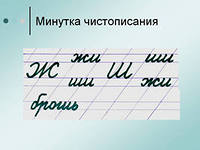 Словарь: ученик (работа со словарным словом)Придумаем пр-е со словом УЧЕНИК-Запишите пр-е в тетрадь. Найдём главные члены предложения.Вход в тему:На доске ребус (слайд 2)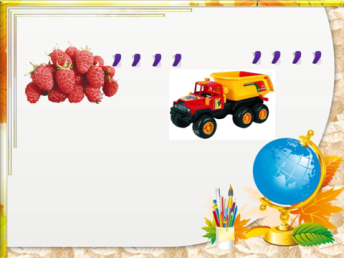 Ребята, какое слово зашифровано на доске? Кто уже догадался? -Здесь зашифровано слово МАМА- Как вы думаете, что обозначает это слово?
(предположения ребят)
Мама-это первое  слово, которое мы произносим в жизни..Мама  нам подарила жизнь, а мы должны любить и уважать её...- -Какой скоро праздник? День матери — международный праздник в честь матерей. В этот день принято поздравлять матерей, в отличие от Международного женского дня, когда поздравления принимают все представительницы женского пола. В разных странах этот день приходится на разные даты. В основном, в мире День матери отмечается во второе воскресенье мая, в том числе на Украине, в Эстонии, в США, на Мальте, Кипре, в Дании, Финляндии, Германии, Италии, Турции, Австралии, Японии, Бельгии. День матери в России отмечают в последнее воскресенье ноября, в Египте - 19 марта, в Беларуси — 14 октября, в Грузии — 3 марта, в Армении — 7 апреля. -Запишите в тетрадь слово МАМА.-А как  лаского  звучит слово МАМА (МАМОЧКА)-Запишите это слово -Выделим корень.-Чем различается написание этих слов?(появилась новая морфема)-ОЧК- -это суффикс.-Где в слове написан суффикс? (после корня)-В русском языке очень  много суффиксов.-Как вы думаете,для чего нужны суффиксы?Прочитайте 2 правила с.108.(ЗАКРЕПИТЬ ПРОЧИТАННОЕ)IV. Закрепляя пройденное, познаём новое. На доске:Образуйте новые слова с,изменяя слово ,чтобы оно стало ласковымзаяц-огурец-ключ--Что мы добавили? (суффикс ЧИК) Отметим суффикс.Послушайте сказку про суффикс ЧИК
Ласковый и добрый –чик
Давным-давно жили на свете слова. Но они были совсем не такими, как теперь. Отличались эти слова особой твёрдостью, решительностью и не позволяли себе никаких нежностей. Это были барабаны, колокола, огурцы и другие подобные им слова.
Но вот появился суффикс – чик. Он был такой ласковый и добрый, что все слова, к которым он подходил, сразу же превращались в таких же добрых и ласковых, как и сам суффикс. У суффикса – чик была ещё одна очень важная особенность: он умел уменьшать слова. Вместо мощного колокола получался чудно звенящий колокольчик. Даже большой зелёный огурец превращался в изящный огурчик. 
С годами суффикс – чик приобрёл большой опыт. Он стал не только уменьшать слова и делать их добрыми, ласковыми, нежными, но и образовывать слова, обозначающие профессии. Из корня лет суффикс –чик образовал слово лётчик, из слова переплёт-переплётчик.
Сейчас суффикс – чик уже немолодой. Но он по-прежнему хорошо работает и служит людям. И действительно, человеку без него не обойтись! Ведь он уменьшает предметы, делает их добрыми и ласковыми и образует названия профессий. Вот какой труженик этот – чик
А самое главное, что он познакомил нас со своими друзьями, после которых –чик всегда стоит в словах, - буквами т,ж,д,з,с. «Как же нам запомнить твоих друзей?» - поинтересовались мы. «Да очень просто, это первые буквы слов предложения: Ты Же Должен 
Знать Суффикс – чик!»
Вот как интересно! Уж теперь-то мы запомним навсегда.
- Суффикс – чик – уменьшает предметы, делает их добрыми, ласковыми, образует названия профессий. Суффикс – чик –стоит после букв т,ж,д,з,с (лётчик, переводчик, резчик, счастливчик)-Не только эти суффиксы образуют новые слова.Давайте попробуем убедиться в этом.На доске (СЛАЙД 3)

Слова: путь, слово, звезда, любимый, родной, журавль, мама, дочь, сын.
Суффиксы: -ник,-очк, -н, -ек, -ок, -еньк, -ушк, -ящ, -очк, -ечк. ПРОВЕРИМ (слайд 4)
путь - путник, звезда - звёздочка, любимый - любящий, родной – родненький, журавль - журавушка, мама – мамочка, дочь – дочечка, сын – сынок.V.Работа по учебнику:с.109 ,упр.4
VI. Подведение итогов:
Учитель: 
- Какой праздник отмечается в конце ноября?
- Для чего служит суффикс?
- Какие суффиксы вы запомнили?
- Какой оттенок значения они придают словам?
- Сможем ли мы с помощью них сделать добро окружающим? Как именно? 
VII. Рефлексируем
Ребята:
- На сегодняшнем уроке я узнал…
- На этом уроке я похвалил бы себя за…
- После урока мне захотелось…
Домашнее задание с.108, 2 правила, упр.2